Timber Trace PTA Membership FormWhat is the role of the Timber Trace PTA?Our school’s PTA is made up of teachers, parents, grandparents, and friends who care about the children of Timber Trace Elementary.  It serves three main purposes:  (1) to foster community among the families whose children attend;  (2) to provide support and volunteers for our teachers and staff who work so hard to deliver a top notch education to each of our children, and (3) to raise much needed funds to enable the school to provide a wide range of programs and extras the school’s annual budget would normally not allow.Why should we become members? To show your school and class families how Timber Trace is important to you and how you truly value the ability to connect with the school on a fundamental level.How much time do we have to commit as members?  NONE! You may give as little or as much time as you would like volunteering at our school. Joining the PTA is one small way to show your support for our whole school community.Membership Benefits: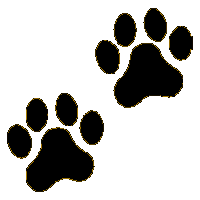 Did you know that PTA members can save money on everyday purchases?  Currently PTA National has partnered with the following business for discounts and benefits:Hertz  *  Metlife  *  Schwan’s Cares  *  Boxed  *   Sylvan  *  AARP  *  TeenSafeLifeLock  *  Lifetouch  *  Quicken Loans * Good Housekeeping**Through 2017 PTA Members receive discounts at Legoland and the Legoland Water Park **Membership Price is $10 per person Family Membership (2 people) is $18Name: ___________________________________________________________________________Email Address: ____________________________________________________________________Student’s name(s) and Teacher(s) (please print): __________________________________________________________________________________________________________________________________________________________________Please make checks payable to Timber Trace PTA. Send form and payment to school in an envelope addressed to PTA Membership. You can also drop off the envelope at the main office. Cash amount: ___________ Check # and amount:___________ Amount Enclosed:____________For office use only: membership card given: _____________________